PLAN VAN AANPAKINVULFORMULIERPlan van aanpak		In een plan van aanpak staat beschreven wat er gaat gebeuren. In een planning wordt aangegeven wie wat wanneer doet. De planning is een onderdeel van het plan van aanpak. Inleiding	Je (verbeterde) concept is klaar. Je weet nu hoe je beelden eruit gaat zien. Het is tijd om (nieuwe) foto’s te gaan maken! Voor je met je camera op pad gaat zorg je dat je goed bent voorbereid. Stel je voor dat je op locatie bent en je bent bijvoorbeeld vergeten de mensen te vragen die je nodig hebt! Om dit te voorkomen maak je een plan van aanpak. Opdracht			Gebruik het lege plan van aanpak op bladzijde 3.Hierin zit een planning. Begin met hierin de afspraken te schrijven die je al hebt, en dus niets met het maken van je foto’s te maken hebben. Zo zie je op welke momenten, je tijd hebt om te gaan fotograferen. Vul alles zo compleet mogelijk in. TIP 	Maak, met je telefoon, een foto van je concept en plan van aanpak. Dan heb je deze altijd bij de hand.  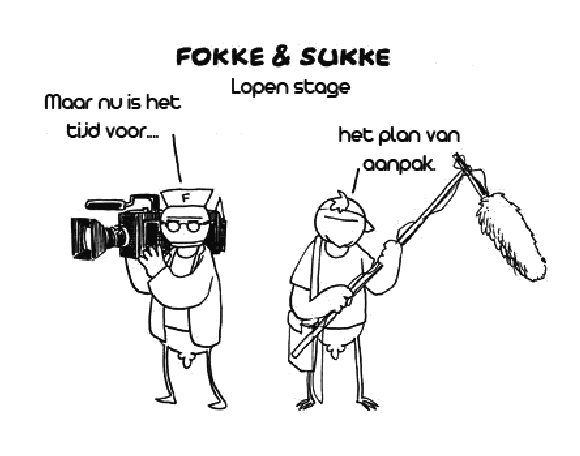 PLAN VAN AANPAKINVULFORMULIEROnderwerp		Mijn te fotograferen onderwerp(en): ____________________________________________________________________________________________________________________________________________________________________________________________________________________________________Nodig	Om hiervan foto’s maken, heb ik de volgende apparatuur nodig:Fotocamera van school (alleen te leen tijdens school dagen, dezelfde dag weer terug)Eigen cameraCamera op mobielBatterijenStatiefFlitser / extra licht, namelijk;__________Reflectiescherm(en) / piepschuimSD kaartMaar ook_____________________________				Hiervoor heb ik deze overige spullen nodig: Denk bij mode- opdracht bijvoorbeeld aan de kleding / props / make- up enz. Noteer waar je deze spullen vandaan haalt of wie deze spullen meeneemt:Afspraken		Om mijn foto’s te kunnen maken, moet ik afspraken maken met de volgende personen: Naam:Neemt de volgende spullen mee:Op school		Om mijn foto’s op school te kunnen bewerken heb ik nodig:KabelMailWetransferAnders: ______________________________________________Planning		DatumTijdWatWaarWie / wie nodig?Maandag1 januari Dinsdag2 januariWoensdag3 januari enz. AfrondingFoto’s selecterenContactblad(en) makenBeste foto(s) kiezenBeste foto(s) bewerkenDummy afronden DEADLINE INLEVEREN OPDRACHT _____